ASL BARICOMUNE DI ALTAMURAAPERTURA PISCINASegnalazione Certificata di Inizio Attività (SCIA)(art. .R. 35/2008 e art. 19 Legge n. 241/1990)DATI DEL DICHIARANTE__ l __ sottoscritt __ (cognome e nome) ______________________________________________data di nascita: |__|__|-|__|__|-|__|__|__|__| cittadinanza _____________________________luogo di nascita: Comune ____________________ Provincia _____ Stato ____________________ residenza: C.A.P. |__|__|__|__|__| Comune ____________________ Provincia _____via/piazza ________________________________________ n. ________recapito telefonico: ______________________________/fax: _____________________________e-mail: ________________________________________,in qualità di:titolare dell’omonima impresa individuale codice fiscale |__|__|__|__|__|__|__|__|__|__|__|__|__|__|__|__| partita IVA (se già iscritto) |__|__|__|__|__|__|__|__|__|__|__|__|__|__|__|__| con sede nel Comune di ____________________ Provincia _____ CAP|__|__|__|__|__|via/piazza ________________________________________ n. ________ N. di iscrizione nel Registro delle Imprese (se già iscritto) ____________________ della Camera di Commercio di ____________________legale rappresentante della Società codice fiscale |__|__|__|__|__|__|__|__|__|__|__|__|__|__|__|__| partita IVA (se diversa dal Cod. fiscale) |__|__|__|__|__|__|__|__|__|__|__|__|__|__|__|__| denominazione o ragione sociale: _____________________________________________________ con sede nel Comune di ____________________ Provincia _____ CAP|__|__|__|__|__|via/piazza ________________________________________ n. ________ N. di iscrizione nel Registro delle Imprese ____________________ Camera di Commercio di ____________________ sotto la propria responsabilità personale, consapevole delle sanzioni penali richiamate dall’art. 76 del D.P.R. 28 dicembre 2000, n. 445, per le ipotesi di falsità in atti e di dichiarazioni mendaci, presenta la seguente S.C.I.A. (Segnalazione Certificata di Inizio Attività),SEGNALANDO CHE:					a far data dal |__|__|-|__|__|-|__|__|__|__|viene avviato l’esercizio della PISCINA in ALTAMURA (CAP|__|__|__|__|__|), Via/Piazza ______________________________________ n. ________, denominata ________________________________________TIPOLOGIA DELLA PISCINA                Uso pubblico  	         Privata aperta al pubblico             Ad uso collettivo  RESPONSABILE DELLA PISCINA:__ l __ sig./sig.ra ________________________________________________ (cognome e nome)data di nascita: |__|__|-|__|__|-|__|__|__|__| cittadinanza _____________________________luogo di nascita: Comune ____________________ Provincia _____ Stato ____________________ residenza: C.A.P. |__|__|__|__|__| Comune ____________________ Provincia _____via/piazza ________________________________________ n. ________,che sottoscrive per accettazione dell’incarico, allegando fotocopia di un documento di identità del dichiarante in corso di validità.Titolo ___________________________________________________________________________Data |__|__|-|__|__|-|__|__|__|__|FIRMA DEL RESPONSABILE____________________________________La struttura è identificata catastalmente dai seguenti dati: foglio: __________ particella: __________ subalterno: __________;è di proprietà di: _________________________________________ e nella piena disponibilità del titolare dell’attività in: □ proprietà; □ locazione;□ comodato;□ altro (specificare): __________________________________________________________Viene indicato il seguente periodo di apertura:□ annuale;□ stagionale (dal |__|__|-|__|__|-|__|__|__|__| al |__|__|-|__|__|-|__|__|__|__|).Per quanto riguarda la prevenzione incendi, l’attività:□ non è soggetta al rilascio del relativo certificato (CPI), ma è conforme alla normativa vigente in materia di sicurezza antincendio;□ è soggetta al rilascio del prescritto certificato (CPI), che viene allegato in copia.Ai sensi e per gli effetti dell’art. 13 del D.lgs. n. 196/2003 (“Codice in materia di protezione dei dati personali”), dichiara, infine, di essere informato che i dati personali raccolti saranno trattati, anche con strumenti informatici, esclusivamente nell’ambito della pratica per la quale la presente S.C.I.A. viene presentata.Data |__|__|-|__|__|-|__|__|__|__|FIRMA______________________________Alla presente allega:fotocopia di un documento di identità del dichiarante in corso di validità (obbligatorio);fotocopia del permesso di soggiorno (solo per i cittadini extracomunitari);ALLEGATO A – dichiarazione del possesso dei requisiti morali (per la ditta individuale o per il legale rappresentante della Società);ALLEGATO B – dichiarazione del possesso dei requisiti morali (per i soci della Società);relazione descrittiva della struttura con relativa planimetria in scala 1:100, recante il timbro e la firma di un tecnico abilitato (obbligatorio);certificato di destinazione d’uso della struttura sede dell’attività  (obbligatorio);certificato di agibilità della struttura (obbligatorio);DIA sanitaria presentata alla A.S.L. Bari – Dipartimento Prevenzione – Servizio Igiene e Sanità Pubblica (S.I.S.P.) (obbligatorio);certificato di prevenzione incendi (C.P.I.) rilasciato dal Comando Provinciale dei Vigili del Fuoco o copia della domanda già presentata per il suo rilascio o rinnovo certificato di vigenza rilasciato dal Registro Imprese tenuto dalla C.C.I.A.A (se trattasi di Società).ALLEGATO ADICHIARAZIONE DEL POSSESSO DEI REQUISITI MORALI(per la ditta individuale o per il legale rappresentante della Società)__ l __ sottoscritt __ (cognome e nome) _______________________________________________codice fiscale |__|__|__|__|__|__|__|__|__|__|__|__|__|__|__|__|data di nascita: |__|__|-|__|__|-|__|__|__|__| cittadinanza _____________________________luogo di nascita: Comune ____________________ Provincia _____ Stato ____________________ residenza: C.A.P. |__|__|__|__|__| Comune ____________________ Provincia _____via/piazza ________________________________________ n. ________in qualità di: _____________________________________________________della Società denominata: _____________________________________________________codice fiscale |__|__|__|__|__|__|__|__|__|__|__|__|__|__|__|__|sotto la propria responsabilità, ai sensi dell’art. 47 del D.P.R. 28 dicembre 2000, n. 445, consapevole delle sanzioni penali richiamate dal successivo art. 76 per le ipotesi di falsità in atti e di dichiarazioni mendaci,DICHIARAdi essere in possesso dei requisiti morali previsti dall’art.71, commi 1 e 2, del D.lgs. n. 59/2010, nonché dei requisiti previsti dagli artt. 11 e 92 del R.D. n. 773/1931;che non sussistono nei propri confronti "cause di divieto, di decadenza o di sospensione di cui all’art.10 della legge 31 maggio 1965, n. 575" (antimafia);che il proprio nucleo familiare è composto da:Alla presente allega fotocopia di un documento di identità del dichiarante in corso di validità.Data |__|__|-|__|__|-|__|__|__|__|			Firma _________________________ ALLEGATO BDICHIARAZIONE DEL POSSESSO DEI REQUISITI MORALI(per i soci della Società)In caso di società, associazioni od organismi collettivi i requisiti di cui al comma 1 dell’art. 71 del D.lgs. n. 59/2010 devono essere posseduti dal legale rappresentante, da altra persona preposta all'attività commerciale e da tutti i soggetti individuati dall'articolo 2, comma 3, del decreto del Presidente della Repubblica 3 giugno 1998, n. 252.Ai sensi del citato art. 2 del D.P.R. n. 252/1998, la presente dichiarazione va compilata e sottoscritta:per le società in nome collettivo (S.N.C.): da tutti i soci;per le società in accomandita per azioni (S.A.P.A.) e per le società in accomandita semplice (S.A.S.): dai soci accomandatari;per le società di capitali (S.P.A. ed S.R.L.) anche consortili, per le società cooperative, di consorzi cooperativi, per i consorzi: dal legale rappresentante (amministratore unico o presidente del consiglio di amministrazione) e dagli eventuali altri componenti l'organo di amministrazione (consiglieri d’amminsitrazione), nonché da ciascuno dei consorziati che nei consorzi e nelle società consortili detenga una partecipazione superiore al 10 per cento, ed ai soci o consorziati per conto dei quali le società consortili o i consorzi operino in modo esclusivo nei confronti della pubblica amministrazione.__ l __ sottoscritt __ (cognome e nome) _______________________________________________codice fiscale |__|__|__|__|__|__|__|__|__|__|__|__|__|__|__|__|data di nascita: |__|__|-|__|__|-|__|__|__|__| cittadinanza _____________________________luogo di nascita: Comune ____________________ Provincia _____ Stato ____________________ residenza: C.A.P. |__|__|__|__|__| Comune ____________________ Provincia _____via/piazza ________________________________________ n. ________in qualità di: _____________________________________________________della Società denominata: _____________________________________________________codice fiscale |__|__|__|__|__|__|__|__|__|__|__|__|__|__|__|__|sotto la propria responsabilità, ai sensi dell’art. 47 del D.P.R. 28 dicembre 2000, n. 445, consapevole delle sanzioni penali richiamate dal successivo art. 76 per le ipotesi di falsità in atti e di dichiarazioni mendaci,DICHIARAdi essere in possesso dei requisiti morali previsti dall’art.71, commi 1 e 2, del D.lgs. n. 59/2010, nonché dei requisiti previsti dagli artt. 11 e 92 del R.D. n. 773/1931;che non sussistono nei propri confronti "cause di divieto, di decadenza o di sospensione di cui all’art.10 della legge 31 maggio 1965, n. 575" (antimafia).Alla presente allega fotocopia di un documento di identità del dichiarante in corso di validità.Data |__|__|-|__|__|-|__|__|__|__|			Firma _________________________SCIAPISCINA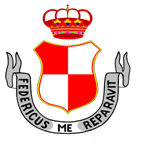 CITTA’ DI ALTAMURATIMBRO  PROTOCOLLOPRATICA N. _________________ DEL __________________ PROT._______________________________PRATICA N. _________________ DEL __________________ PROT._______________________________TIMBRO  PROTOCOLLOCognomeNomeData di nascitaLuogo di nascitaRapporto di parentela